朝陽科技大學會計系學生企業實習(一)評量表學生姓名：		班 級：		學 號：			 實習機構名稱：										 實習期間：	年		月	日 至		年	月	日填表說明：1、本表為評量學生實習表現，請評估後於下列適當位置打「ˇ」。2、請於本評估表填上總成績，以 100 分為總分。3、優(100-90) 良(89-80) 中(79-70) 差(69-60) 劣(60 以下)。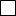 對學生工作表現的建議：評量者簽章：	職稱：	評量日期：	附註：本表務必轉交實習單位指導人員進行實習成績評量用，請實習單位交由輔導老師”或彌封交由學生繳回”，謝謝。37